O CONSELHO DIRETOR – CD-CAU/SC, reunido ordinariamente, de forma híbrida, nos termos da Deliberação Plenária DPOSC nº 752/2023, no uso das competências que lhe confere o artigo 153 do Regimento Interno do CAU/SC, após análise do assunto em epígrafe, eConsiderando que o CAU e os CAU/UF foram criados pela Lei Federal nº 12.378/2010, cujo artigo 24, § 1º, conferiu a estes como função legal “orientar, disciplinar e fiscalizar o exercício da profissão de arquitetura e urbanismo, zelar pela fiel observância dos princípios de ética e disciplina da classe em todo o território nacional, bem como pugnar pelo aperfeiçoamento do exercício da arquitetura e urbanismo”; Considerando que um dos papeis institucionais do Conselho de Arquitetura e Urbanismo de Santa Catarina – CAU/SC, segundo previsão do art. 2º do respectivo Regimento Interno, é promover condições para o exercício, fiscalização e aperfeiçoamento das atividades profissionais, inclusive em parceria com órgãos públicos;Considerando o artigo 3º, inciso XXI do Regimento Interno do CAU/SC, o qual dispõe que compete ao CAU/SC, no âmbito de sua jurisdição firmar convênios com entidades públicas e privadas, observado o disposto na legislação própria;Considerando o artigo 153, inciso XVII do Regimento Interno do CAU/SC, o qual dispõe que compete ao Conselho Diretor propor e deliberar sobre convênios, termos de colaboração, termos de fomento, acordos de cooperação e memorandos de entendimento; Considerando o Termo ne Inexigibilidade de Chamamento Público – Processo SEI nº 00177.000161/2024-67;Considerando o Parecer Jurídico nº 11-2024 ASSJUR CAUSC - Acordo de Cooperação Parceria Eventos SUMMIT FEPESE e Convenção AsBEA;Considerando a apresentação do Acordo de Cooperação Parceria Eventos entre o CAU/SC e AsBEASC – CONVENÇÃO AsBEA – 2024;DELIBERA: 1 – Aprovar a celebração de Acordo de Cooperação Parceria Eventos AsBEASC – CONVENÇÃO AsBEA – 2024 com a ASSOCIAÇÃO REGIONAL DOS ESCRITÓRIOS DE ARQUITETURA DE SANTA CATARINA – ASBEA/SC (anexo).2 -  Encaminhar esta Deliberação à Presidência do CAU/SC para ser submetida ao Plenário e demais providências cabíveis. Florianópolis, 29 de abril de 2024.Carlos Alberto Barbosa de SouzaPresidente do CAU/SCANEXO I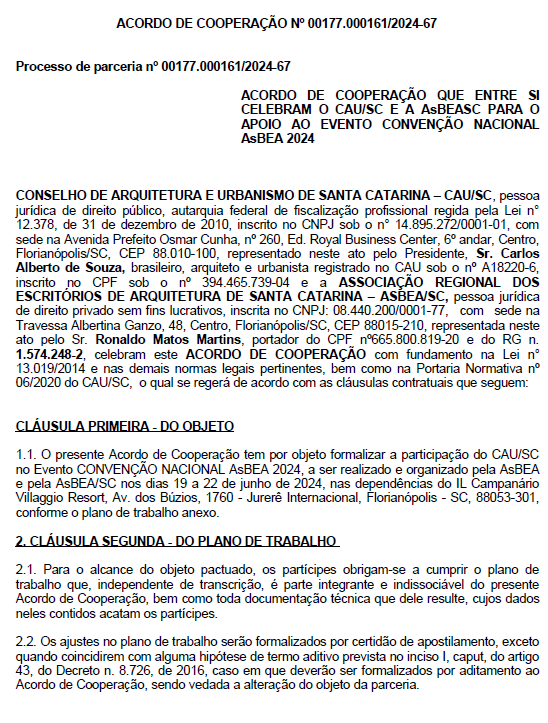 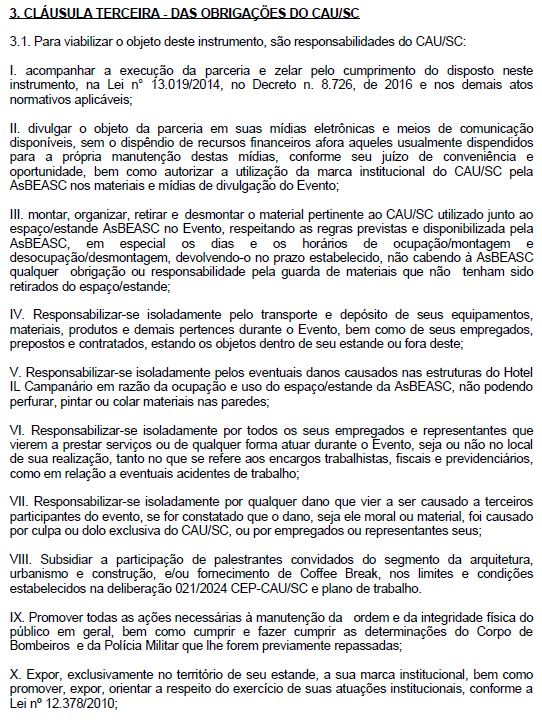 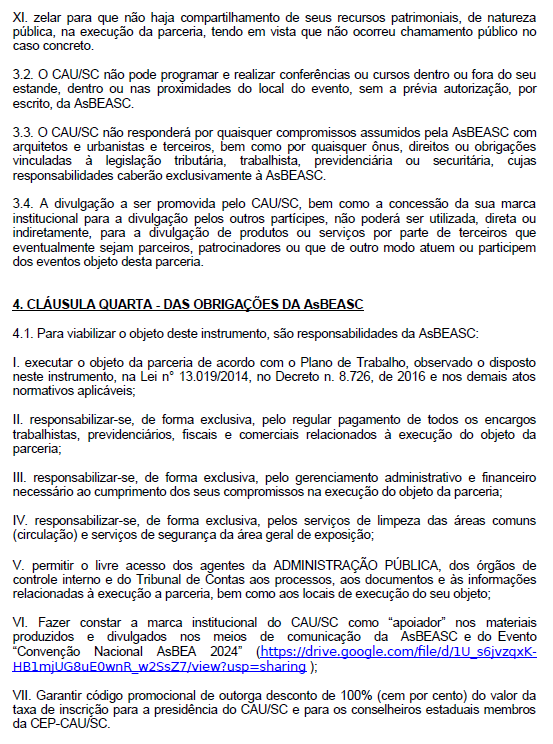 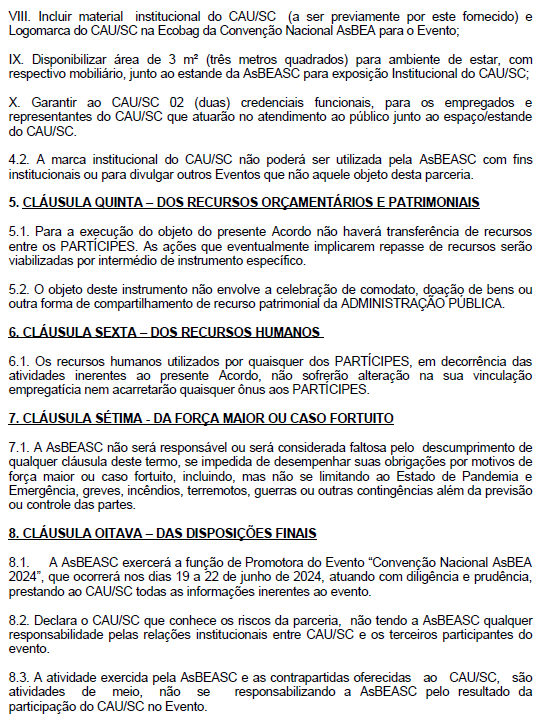 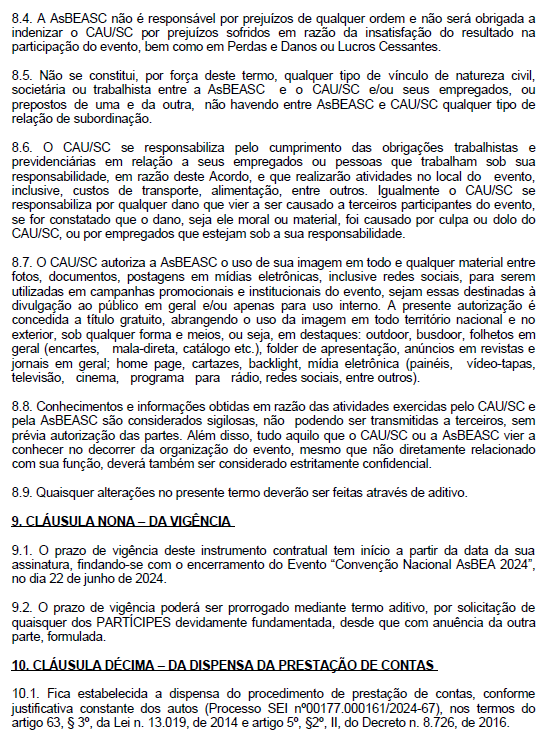 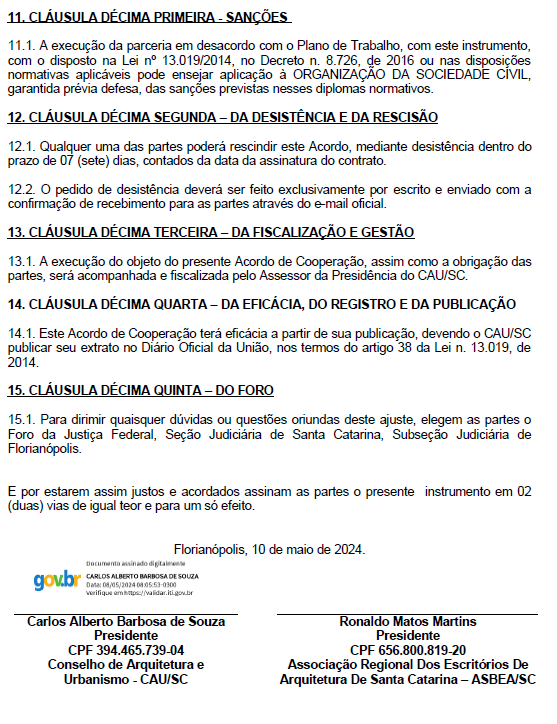 ANEXO II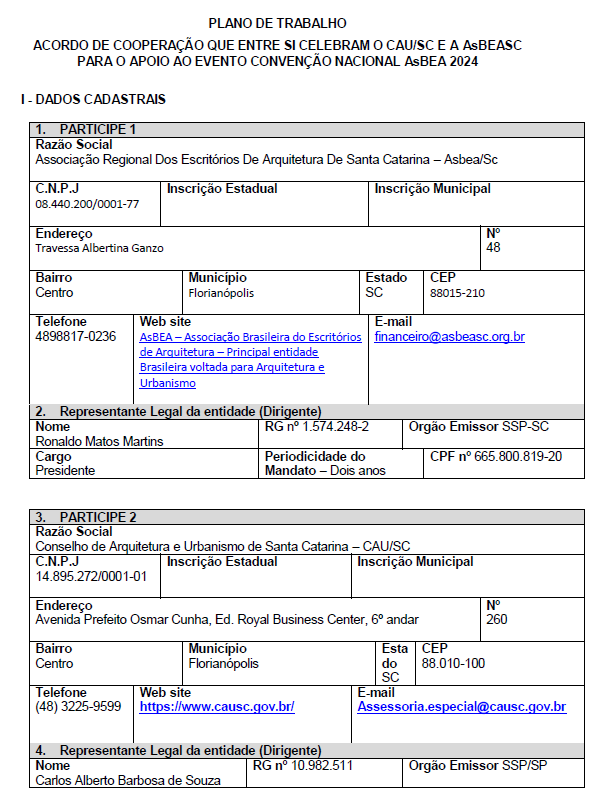 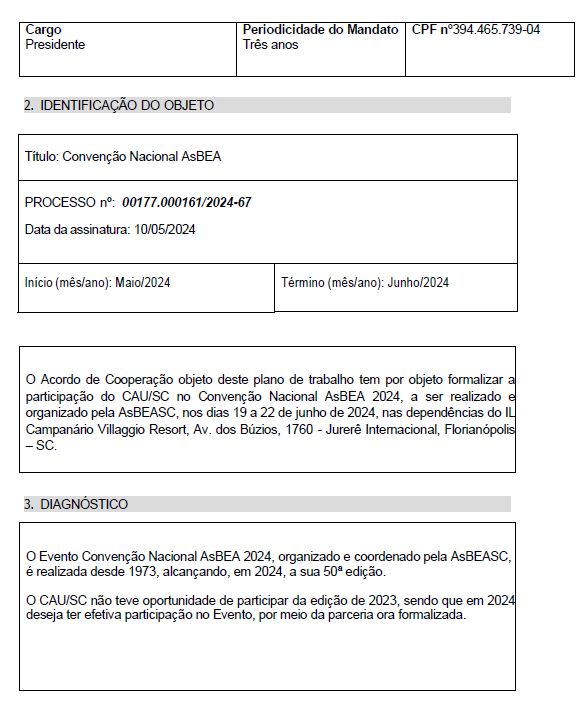 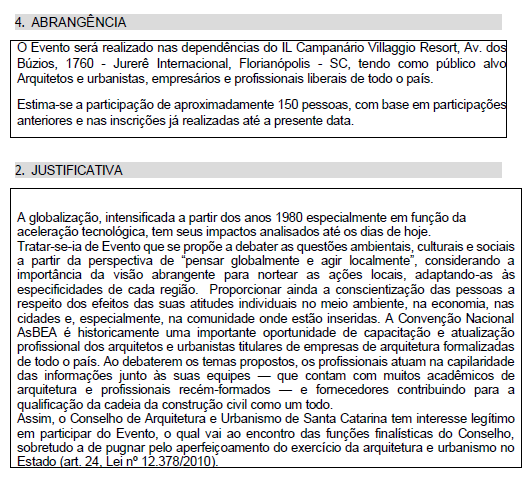 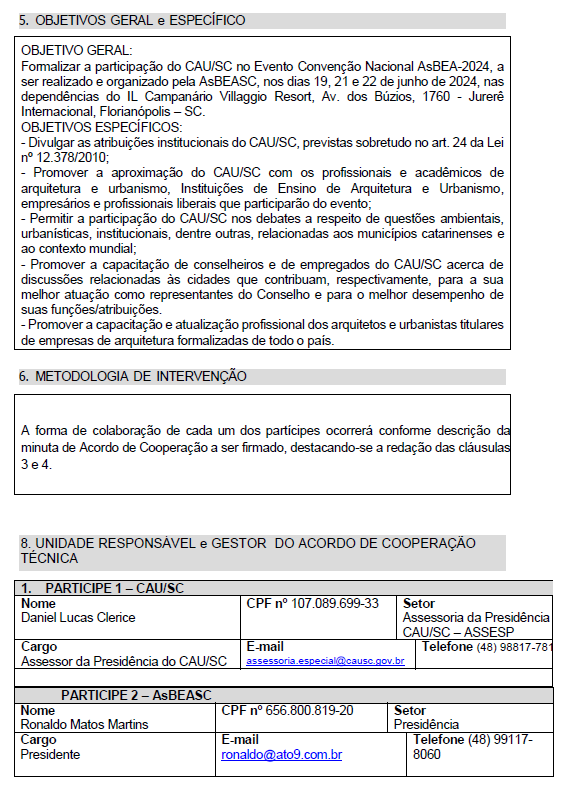 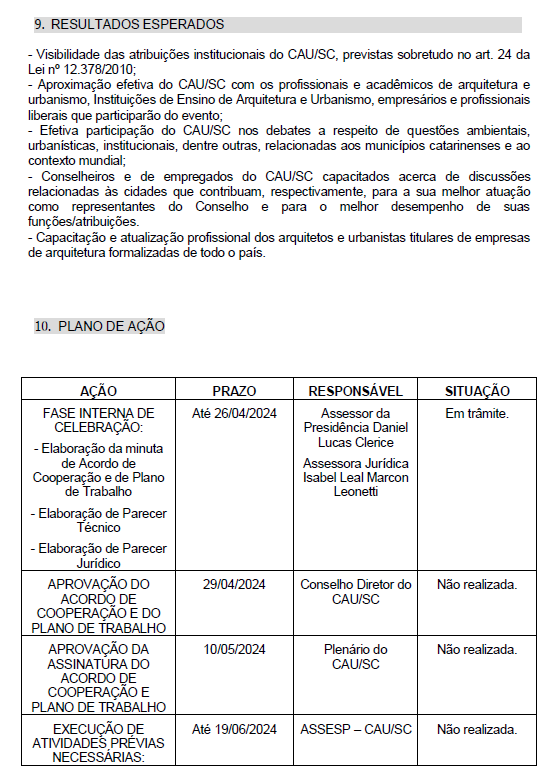 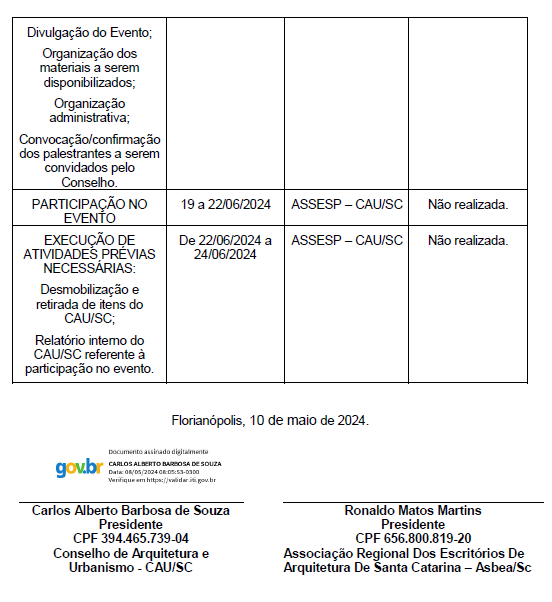 4ª REUNIÃO ORDINÁRIA DO CD-CAU/SCFolha de Votação PROCESSO-INTERESSADOCD-CAU/SCASSUNTOAcordo de Cooperação entre o CAU/SC e AsBEASC – CONVENÇÃO AsBEA - 2024DELIBERAÇÃO Nº 016/2024 – CD-CAU/SCDELIBERAÇÃO Nº 016/2024 – CD-CAU/SCFunçãoConselheiro (a)VotaçãoVotaçãoVotaçãoVotaçãoFunçãoConselheiro (a)SimNãoAbst.Ausênc.Presidente*Carlos Alberto Barbosa de Souza ----Vice-PresidenteLuiz Alberto de Souza XCoordenadora - COAFAna Carina Lopes de SouzaZimmermann XCoordenadora - CEPEliane de Queiroz Gomes CastroXCoordenador - CEDLarissa MoreiraXCoordenador - CEFNewton Marçal SantosXHistórico da votação:Histórico da votação:Reunião CD-CAU/SC: 4ª Reunião Ordinária de 2024. Reunião CD-CAU/SC: 4ª Reunião Ordinária de 2024. Data: 29/04/2024. Matéria em votação: Acordo de Cooperação entre o CAU/SC e AsBEASC – CONVENÇÃO AsBEA - 2024. Data: 29/04/2024. Matéria em votação: Acordo de Cooperação entre o CAU/SC e AsBEASC – CONVENÇÃO AsBEA - 2024. Resultado da votação: Sim (04) Não (00) Abstenções (01) Ausências (00) Total (05)* O Presidente profere voto exclusivamente em caso de empate em votação (art. 149, VII, do Regimento Interno CAU/SC).Resultado da votação: Sim (04) Não (00) Abstenções (01) Ausências (00) Total (05)* O Presidente profere voto exclusivamente em caso de empate em votação (art. 149, VII, do Regimento Interno CAU/SC).Ocorrências: -Ocorrências: -Secretário da Reunião: Pery Roberto Segala Medeiros – Secretário dos Órgãos ColegiadosCondutor da Reunião: Carlos Alberto Barbosa de Souza - Presidente 